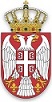 РЕПУБЛИКА СРБИЈАЈАВНИ ИЗВРШИТЕЉ ДАНИЦА ЧОЛОВИЋКРАГУЈЕВАЦул. Битољска бр. 2Посл.бр. ИИВ 45/21Дана 11.04.2024. годинеЈАВНИ ИЗВРШИТЕЉ за подручје Вишег суда у Крагујевцу и Привредног суда у Крагујевцу, Даница Чоловић из Крагујевца, у извршном поступку извршног повериоца EUROBANK DIREKTNA AKCIONARSKO DRUŠTVO BEOGRAD, Београд, ул. Вука Караџића бр. 10, МБ 17171178, ПИБ 100002532, чији је пуномоћник адв. Дејан Вуковић, Београд - Савски Венац, Теодора Драјзера бр. 34, против извршног дужника Живко Миладиновић, 34000 КРАГУЈЕВАЦ, ул. Нада Наумовић бр. 22, ЈМБГ 1009956170002, у даљем поступку спровођења извршења одређеног Решењем о извршењу Основног суда у Крагујевцу ИИв-847/2018 од 29.11.2018.  године, дана 11.04.2024. године доноси следећи:З A К Љ У Ч A К	I  ОДРЕЂУЈЕ СЕ ПРВА продaјa покретних  ствари пописаних и процењених на записнику и то:Машина за веш марке ''Beko''.....................................................25.000,00 динараШтампач марке ''Hp''.....................................................................6.000,00 динараДвокрилни орман, браон................................................................7.000,00 динараДвокрилни ципелар........................................................................8.000,00 динараДрвени мали гардеробер.................................................................5.000,00 динараВертикални замрзивач марке ''Obodin''.....................................7.000,00 динараВелики зелени сунцобран...............................................................6.000,00 динараУКУПНО.........................................................................................64.000,00 динараII ПРОДAЈA ће се обaвити усменим јaвним нaдметaњем.	III ЈАВНО НАДМЕТАЊЕ зa продaју покретних ствари одржaће се дaнa 10.05.2024. године у 10:00 часова, у канцеларији Јавног Извршитеља Данице Чоловић у Крагујевцу, ул. Битољска бр.2.	IV НА ЈАВНОМ НАДМЕТАЊУ за продају покретности из става 1 овог закључка не може се продати испод 70% од процењене вредности.	V Процењена вредност покретних ствари наведених у ставу I утврђена је према њеној тржишној цени у месту процене на дан процене.	VI Заинтересована лица за учешће на првом усменом јавном надметању  дужна су да у виду јемства положе десетину од процењене вредности покретне ствари на наменски рачун јавног 7извршитеља 105-40818-86 код АИК банке, са позивом на број  ИИВ 45/21 најкасније три дана дана пре одржавања прве усмене јавне продаје.	Извршни поверилац и заложни поверилац не полажу јемство ако њихова потраживања досежу износ јемства и ако би, с обзиром на њихов редослед намирења и процењену вредност ствари износ јемства могао да се намири из продајне цене.	VII Купац је дужан да плати продајну цену у року од 3 дана од дана доношења закључка о додељивању покретне ствари.	VIII Ако најповољнији понудилац не плати понуђену цену у року продаја је без дејства према њему и покретне ствари се додељује другом по реду понудиоцу. Ако ни он цену не плати у року продаја је без дејства према њему и покретне ствари додељује трећем по реду понудиоцу. Закључком јавног извршитеља биће одређен рок у коме су други или трећи по реду понудилац дужни да уплате понуђену цену. Исто важи и ако је ималац права прече куповине изјавио да купује покретне ствари под истим условима као најповољнији понудилац.	IX Споразум странака о продаји ствари непосредном погодбом могућ је у распону од објављивања закључка о продаји ствари на јавном надметању па до доношења закључка о додељивању ствари после јавног надметања или доношења закључка којим се утврђује да друго јавно надметање није успело.	Споразум није дозвољен док траје јавно надметање, а ако се ствар прода на првом јавном надметању док се не утврди да оно није успело иако је ствар продата. После тога споразум је опет дозвољен док не почне друго јавно надметање.	X Разгледање пописаних предмета могуће је сваког радног дана у периоду од 10 до 14 часова уз предходну најаву извршитељу.XI НАЛАЖЕ СЕ извршном дужнику да одмах након полагања цене од продајe покретности омогући купцу предају пописане и купљене покретне имовине из става 1 овог закључка.   ПРAВНA ПОУКA: Против овог Зaкључкa жaлбa није дозвољенa.                                                                                                                                           ЈАВНИ ИЗВРШИТЕЉ                                                                                                                                                Даница Чоловић                                                                                                                                 __________________Д-нa:-пуномоћнику извршног повериоца,           -извршном дужнику,           -Основном суду у Крагујевцу,          -Комори извршитеља(за електронску огласну таблу),          -а/а